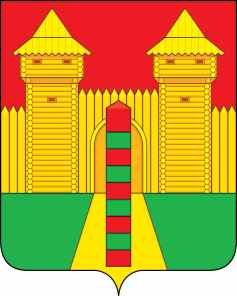 АДМИНИСТРАЦИЯ  МУНИЦИПАЛЬНОГО  ОБРАЗОВАНИЯ«ШУМЯЧСКИЙ  РАЙОН» СМОЛЕНСКОЙ  ОБЛАСТИРАСПОРЯЖЕНИЕот  29.01.2021г. № 25-р         п. ШумячиВ соответствии с Уставом Шумячского городского поселения, на основании заявления заявителя д.1 кв.15 улицы Заводской от 25.01.2021 года Внести изменение в План установки светильников уличного освещения  на территории Шумячского городского поселения на 2021 – 2023 гг., утвержденный распоряжением Администрации муниципального образования  «Шумячский район» Смоленской области от 15.09.2020 г. № 263-р «Об утверждении Плана установки светильников уличного освещения на территории Шумячского городского поселения на 2021-2023 гг.» (в редакциях распоряжений № 341 от 29.10.2020 года, № 393-р от 01.12.2020 года, № 415-р от 18.12.2020 года), дополнив позицией следующего содержания:Глава муниципального образованияШумячский район» Смоленской области	                                                А.Н. ВасильевО внесении изменения в План установки светильников уличного освещения  на территории Шумячского городского поселения на 2021-2023 гг. №п/пНаименование улицы, переулкаДлина улицы,кмКоличество установок наружного освещенияКоличество установок наружного освещенияКоличество установок наружного освещения№п/пНаименование улицы, переулкаДлина улицы,кмИмеется, планируется установитьГод установки10Часть ул. Школьной от д.№42 до д.№46 1,8871722023